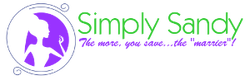 Photo BOOTH Rental AgreementCost:	$300 for first three (3) hours	$50 each additional hourRental Includes:Set-up and tear-downUnlimited photosPhoto paper and inkChoice of printing options and custom monogram/printingChoice of backdrop color/designProps (hats, glasses, boas, costumes, bubbles, etc)Personal attendant to monitor equipment and assist guestsDigital copy of all imagesWe arrive approximately 1 hour before the service period begins. Simply Sandy agrees to have Photo Booth operational for a minimum of 90% during this period; operations may need to be interrupted for maintenance of the Photo Booth (changing photo paper, adjusting camera, adjusting printer, etc).Additional Charges:An additional transportation fee may be charged for events greater than 25 miles outside the Knoxville metropolitan area.Requested earlier than 1 hour arrival to event, idle time.Scrapbooking supplies for guestbook.Special props, backdrops and stand-ups.Retainer:A $100 non-refundable retainer is due at time of agreement.  The remaining balance is due 10 days prior to your event.  If balance is not paid in full prior to event date, deposit will be forfeited and the photo booth reservation cancelled.Only cash or PayPal will be accepted within 10 days of the event.Date Changes & Cancellations:Date changes must be made in writing at least thirty days in advance of the original event date. Change is subject to photo booth availability and receipt of a new Simply Sandy Contract. If there is no availability for alternate date, the retainer shall be forfeited and event cancelled. Any cancellation occurring less than thirty days prior to the event date shall forfeit all payments received. Cancellations made prior to 30 days will forfeit their retainer.Access, Space & Power:Client will arrange for an appropriate space for the Photo Booth at event's venue. (4 ½’ deep x 6 ½’ wide x 6 ½’ high). Client is responsible for ensuring power is available for the Photo Booth. (110V, 10 amps, 3 prong outlet).Photo Booth Rental AgreementThis agreement was made on _________________ day between Simply Sandy and_____________________________________________.Charges:Minimum 3 hours			$300Additional hours			$50 per hourTransportation fee/mile (if app)	$1Other charges			$*Total charges			$*Note: Extended hours are available at $100.00 per hour and are due at the end of the contracted event.Special requests: Retainer: $100 upon signing the contract.  Balance: ______________			Due: _____________Please make checks payable to Sandy Kaminsky.PayPal account is sandy.berrier@moderntechmech.comOnly cash or PayPal will be accepted within 10 days of event.X_____________________________ 	Date______________Misc Terms:  Client gives Simply Sandy permission on behalf of client & all attending guests to use their likeness (photo) for any advertising or publication.Simply Sandy shall not be liable for any injury, loss, or damage that may arise to property. Client agrees to use the venue’s, or personal liability insurance coverage during the event for any liability claim related to photo booth and indemnify Simply Sandy.In the event Simply Sandy is unable to supply a working photo booth for at least 80% of the Service Period, Client shall be refunded a prorated amount based on the amount of service received. If the printer fails to print out photos on site Simply Sandy will be allowed to give a web site to the client where there guests can log onto and order prints free of charge with free shipping as well as the ability to download the digital files for their own use.Contact InformationContact InformationDetails of ServiceDetails of ServiceNameEvent datePhone NumberEvent timeAddressAddressEmailVenue contact